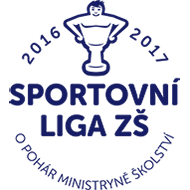 Okresní  kolo Sportovní ligy základních školMinifotbal  kategorie IV. – chlapci, dívkyFotbalový stadion na Sídlišti Strakonicepátek 21.dubna 2017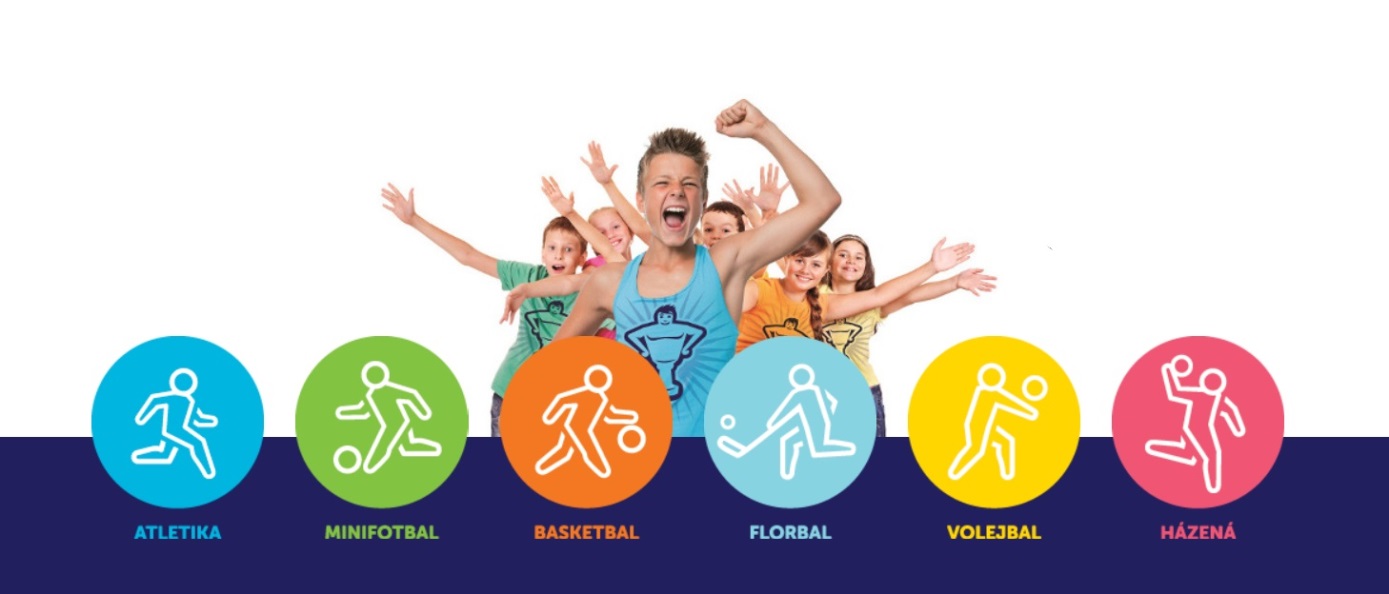 A:  Všeobecná ustanovení:1. Vyhlašovatel:	MŠMT, ČUS, AŠSK 2. Pořadatel:		OR AŠSK Strakonice, pobočný spolek 3. Místo: 			Fotbalový stadion na Sídlišti  Strakonice		4. Termín:			pátek  21.dubna  20175. Čas: 			8:15 hodin   (prezentace 8.00 hod.) 6. Ředitel soutěže:		Josef Mráz7. Hlavní rozhodčí:		bude delegován ve spolupráci s FAČR8. Přihlášky:	posílají školy nejpozději  do 17.4. 2017 na mrazici.strakonice@seznam.cz . Na pozdější přihlášky nebude brán zřetel. 9. Úhrada jízdného: 	 	hradí si sami účastníci		 10. Startovné :		--11. Zdravotní zajištění: 	zajišťuje pořadatel B:  Technická ustanovení:1. Kategorie:		IV. (ročníky narození 2003, 2002, 2001)						- druhý stupeň ZŠ a odpovídající ročníky víceletých gymnázií				-  podmínky uvedené v Termínovém kalendáři 2016-2017 musí být    			   splněny současně.			 2. Startují:		Družstva dívek (maximálně 12 hráček)			Družstva chlapců (maximálně 12 hráčů)			Hráči nastoupí v jednotných dresech označených čísly. 3. Pravidla:	Soutěží se podle platných pravidel a soutěžního řádu FAČR a termínového kalendáře 2016-17 AŠSK ČR i těchto propozic.  4. Systém soutěže: 	Určí pořadatel na základě došlých přihlášek.5. Ocenění:	Každé přihlášené družstvo obdrží diplom za umístění a cenu.                                                                                                                        			 Ve Strakonicích  dne 30.března 2017Mgr. Milan Janda		                                                        Mgr. Josef Mrázpředseda OR   AŠSK				                                  ředitel soutěže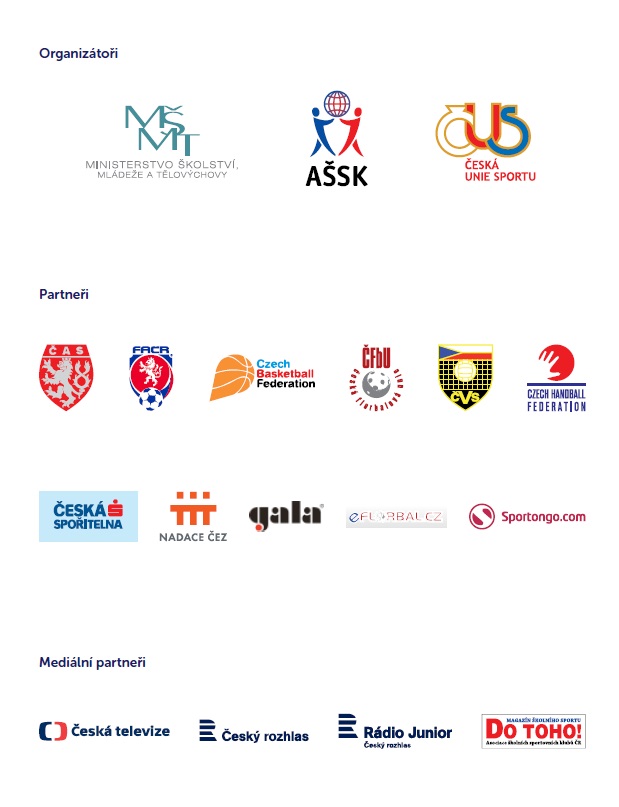 